HASEEB			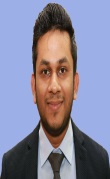 E-mail:  Haseeb.374770@2freemail.com Dubai, UAE	Objective
Seeking a challenging career opportunity in a reputed company where I can harness my educational knowledge, technical skills, creativity and work experience towards making significant contribution to the growth and development of the company and thereby develop myself. Career ObjectiveTo work in an organization as an Estimator, as I am holding a bachelor degree in Civil Engineering and specialized in Quantity Survivor field with good theoretical knowledge as well as practical experience. I have excellent professional experience in calculation and estimation of building construction and period of its work completion. EducationB-tech in Civil Engineering at Calicut University, India - (2012-2016)Plus two – Kerala Higher Secondary Examination Board, India  - (2012) SSLC –Kerala State Education Board, India -  (2010)Technical Skills & Certifications  AutoCAD 2DRevit architectureQuantity surveying & cost controllingOracle primavera p6MS officeKey Skills Good communication skillsExcellent statistical and analytical skill Excellent presentation skill Good with managing teams of employees. Proficient in computer operations and Microsoft Good time Management skillsProfessional ExperienceWorked as Junior Project Engineer at Edge Consult Engineering Solutions, Hyderabad, India - from July 2016 to July 2017To provide assistance in the preparation of full analytical competitive tenders and estimates from the reports, plans and specifications and bills of quantities of all types of building and landscaping works. Preparing & monitoring construction schedules.To maintain complete work out for all work carried out. To carry out research for costing and estimating data information. To assist in the preparation of interim valuation of work in progress, monitor contract cost of performance including identification and reimbursement for variations and additional works. To assist in the processing of requests for quotations and orders for material, components, plant and specialist services. To provide services to clients and maintain a good customer relationship as a priority. Worked as Site Engineer at Paper Shadow, Trissur, Kerala, India - from May 2016 to July 2016Checking plans, drawing and quantities for accuracy of calculations. Ensuring that all materials used and work performed as per specifications. Assist project manager in planning the project. Ensure that construction projects are completed within the planned cost and time. Keep accurate records of material and labor cost incurred in the construction process. Monitor the progress of construction work and performance of subcontractors at the site. Ensure that construction site is safe and free from any hazardous chemical objects. Ensure that the project is executed in compliance with local or state regulations. Identify any potential problem at the site and work to prevent it. Resolving any unexpected technical difficulties and other problems that may arise.Personal DetailsNationality                             :  India Date of birth                          : 01/05/1994Visa Status                              : Visit VisaDate of Visa Expiry                : 09/01/2018                         Status                                       : SingleLanguage Known                      : English, Hindi, Tamil and MalayalamReference                                  : Will be provided on request. Declaration I hereby declare that all the above given information are true and correct to the best of my knowledge and belief. Place: Dubai                                                                                                               Signature: 